 Branimir Klevže, Janez Zavec, Avgust Skaza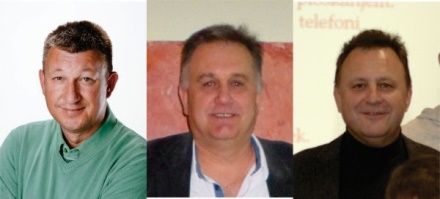   Pavel Skaza     Blaž Šef      Luka Juhart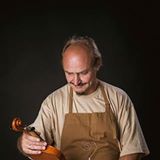 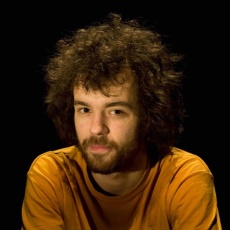 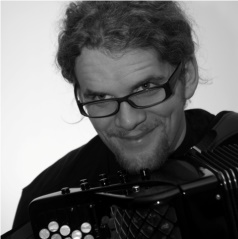  Marko Brdnik    Samo Ivačič     Matej Virtič 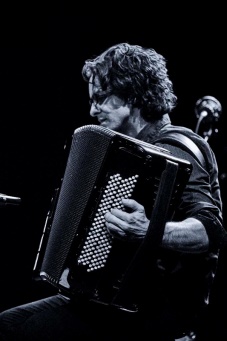 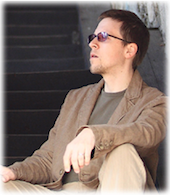 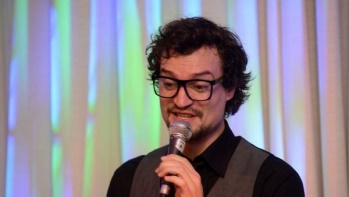  Tadej Drobne  Katarina Leskovar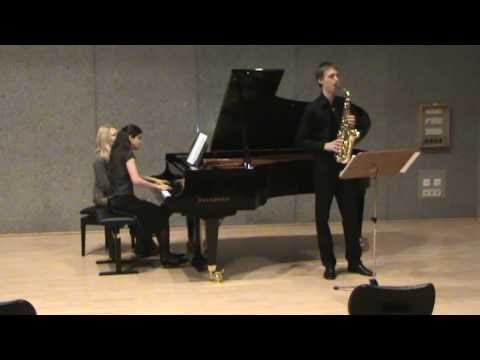 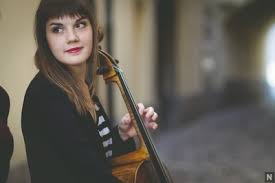   Tomaž Rebernak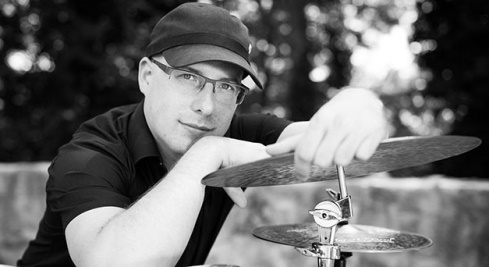 